Урок обобщающего повторения на тему: «Атмосфера»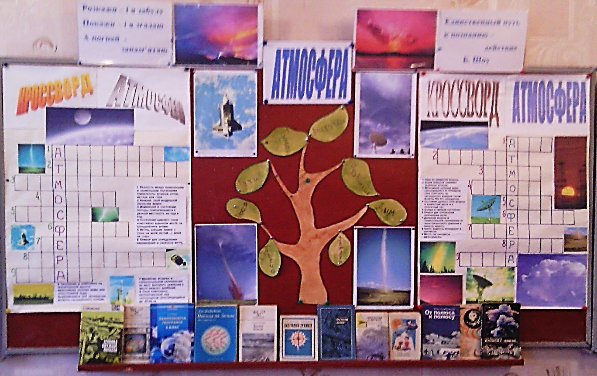 Подготовила и провелаучитель географии ГОУ ЛНР «Новоалександровская СШ»Бугаева Е.В.2022 г.Урок обобщения и коррекции теоретических знаний и практических умений учащихся по разделу «Атмосфера» по географии (6 класс).Цели урока: повторить и обобщить знания учащихся по теме «Атмосфера»; расширить представление об атмосфере, ее значении в природе и жизни человека.развивать у учащихся творческую активность, познавательные интересы, любознательность, самостоятельность, память, логическое мышление, коммуникабельность и коммуникативность, создание атмосферы сотрудничества и взаимодействия с использованием интерактивных форм обучения и игровых моментов;продолжить воспитывать интерес к познанию окружающего мира, понятие важности охраны атмосферы, эстетическое восприятие природы, чувство любви к природе родного края, к своей Родине.Оборудование: дидактический раздаточный материал, реквизиты для творческих заданий, мультимедиа, дополнительная литература, видеоматериалы с интернет ресурсов, компьютер, мультимедийный проектор, экран, бумага, маркеры, рабочие тетради, оценочные листы; выставка фоторабот, рисунков учащихся: «Опасные природные явления нашего края, атмосфера».Межпредметные связи: биология, химия, физика, литература.                                                                                                                                                        Тип урока: повторение и обобщения знаний.Форма проведения урока: заочное путешествие.Девиз урока: «Единственный путь к познанию – действие» (Б. Шоу).Ход урокаI.Организационный момент. Психологический настрой. На экране видеофильм «Облака» (https://www.youtube.com/watch?v=umKu7rJhlMk)Учитель. Здравствуйте. дети! Я Вас приветствую в кабинете географии. Посмотрите в окно, улыбнитесь. За окном прекрасное время года - зима, все укрыто снегом, а завтра начнется весна и это все благодаря явлениям, которые происходят в воздушной оболочке «Атмосфера», которая словно одеяло укрывает нашу Землю.Ученица.                 В моей душе останется навеки                                 Весны неповторимой красота,                                 Когда текут с особым чувством реки                                 И в сердце пробудилась доброта.                                  И мелодичней нет на свете пенья                                  Природы пробудившейся от сна,                                   Приветливое это настроенье                                  Во мне открыла нежная весна.                                  Я благодарна солнцу золотому,                                   Сверкающим алмазом ручейка                                  Я благодарна молнии и грому                                  За то, что сердце бьется в облака.  Учитель. Ребята представьте, что вы находитесь в «метеоцентре» и из него мы сейчас на космическом корабле осуществим необыкновенное путешествие в воздушную оболочку земли - атмосферу. С каким же мы настроением отправимся в это путешествие? Обратите внимание на доску, где с помощью смайликов изображены шесть типов настроения. Выберите рисунок, который отвечает вашему настроению на начало урока, и зарисуйте его на полях тетради, а в конце урока мы посмотрим как изменилось ваше настроение.  II.Мотивация учебной деятельности. Сообщение темы и целей урока.   Учитель. Целью нашего урока является повторение, обобщение знаний, полученных при изучении теми «Атмосфера». Сегодня на уроке задания мы будем выполнять в малых группах – командах, а чтобы работа была успешной, необходимо заручится поддержкой товарищей по команде. И так возьмитесь за руки, почувствуйте тепло ладошек друзей, одним словом закончите предложение: «Я желаю тебе…». Ваши улыбающиеся лица свидетельствуют, что вы к сотрудничеству готовы.          III.Актуализация опорных знаний и умений учащихся.Учитель. Прежде чем отправиться в путешествие. Нам нужно провести географическую разминку по изученной теме, у вас на столах находятся смайлики и оценочные листы, за каждый правильный ответ вы кладете на оценочный лист смайлик.Разминка - «Географическая азбука».Учитель загадывает букву, а дети называют слово по теме. А-азот, анемометр, Т-термометр, Р-роса. Ф- флюгер, Г- гигрометр.Интерактивный прием «Путаница»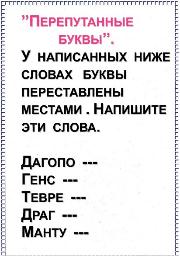 Разминка «Атмосферный калейдоскоп». Учащиеся получают задания на карточках с упражнениями.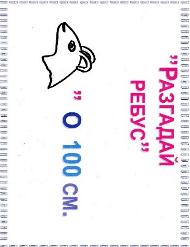 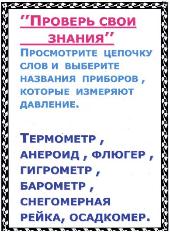 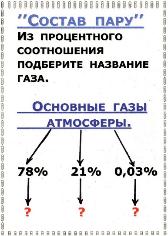 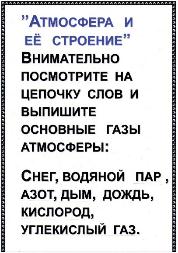 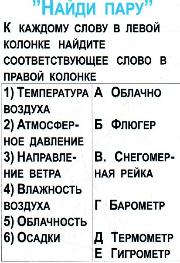 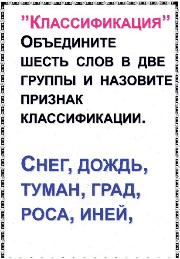 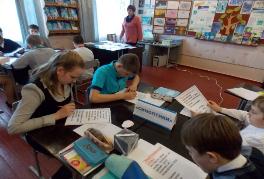           Прием «Умный куб»Учитель предлагает учащимся ответить на вопросы, записанные на гранях цветных кубов.Учитель. На гранях кубов записаны незаконченные предложения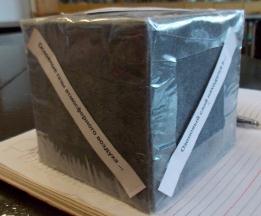 Куб №1Наибольшая доля атмосферного воздуха приходится на газ... (азот)Ветер - это (движение воздуха).Воздушная оболочка Земли - это (атмосфера)Изучает атмосферу Земли наука... (метеорология)В тропосфере температура с высотой... (снижается)Жаркий тепловой пояс находится между ... (линиями тропиков)Куб № 2Нижний слой атмосферы называют... (тропосфера)Основные газы атмосферного воздуха (азот, кислород, углекислый газ)Озоновый слой находится в (стратосфере)Автор температурной шкалы... (Цельсий)Пояса вечного холода — районы... (полюсов)Воздушные массы – это (большие объемы воздуха, с определенными    свойствами)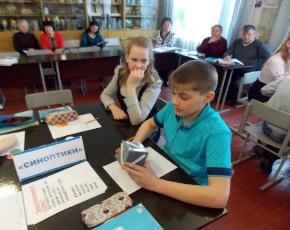 IV.Основная часть. Актуализация и коррекция опорных знаний учащихся.Учитель. А теперь ребята давайте отправимся в далекое путешествие на ракете вместе с мультипликационным персонажем в страну под названием «Атмосфера» (просмотр видео урока «Атмосфера, строение, значение» (https://www.youtube.com/watch?v=4KfjFeUbBW8)Физкультминутка (под музыку «Солнышко лучистое любит скакать»). (На экране видео - «Солнце в ветвях» https://www.youtube.com/watch?v=7OT_yRF0zDw)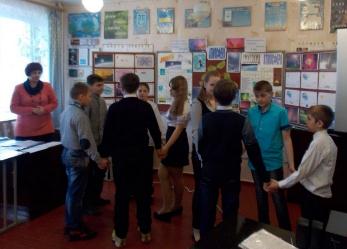 Игра «Флюгер» Учитель: Станьте лицом на север, а теперь вы должны повернуться лицом к ветру (один из учащихся называет направление ветра, а дети поворачиваются в соответствующую сторону горизонта. Сказка «Поможем Погодничку и Барсучку»  В старом -  престаром лесу живут себе дедушка Погодник, а с ним его помощник  - Добрый Барсучок. Живут они в дупле старого дуба и руководят всеми капризами погоды. Когда нужно, волшебник Погодник посылает дождь, чтобы не погибли растения, не высохли реки, когда тепло, чтоб радовались люди и цветы, утихомиривает злые ветры. Но вдруг в старый лес прилетела на большой туче Злая Волшебница со своими злыми слугами – стихийными явлениями. Она заколдовала дуб, уничтожила Барсучка, закрыла дедушку Погодничка в темницу и стала хозяйствовать в лесу, посылая на людей ураганы, засухи, град. Давайте, ребята, поможем Погоднику вернуться в свои владения.          I Задание. Используя шифр, необходимо расшифровать и объяснить название волшебной книги, которая принадлежит Погодничку. 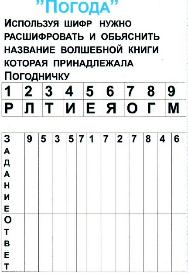 Учащиеся расшифровывают заколдованное слово и записывают его в тетрадь, а затем дают объяснение.II Задание. А вот и коренастый дуб. На каждом его листочке написаны слова. Посмотрите внимательно и вспомните народные приметы. (С каждой группы по очереди срывают листочки и называют примету, связанную с тем словом, которое написано на листочке). Молодцы! Дуб расколдовали. А теперь давайте поможем вернуться Барсучку. 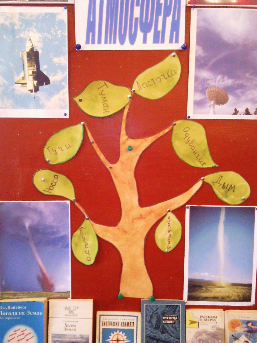 III Задание. Фигура Барсучка разрезана на 8 частей. На каждой из них записан вопрос. Каждой команде раздаю по 4 части. Прочитайте вопросы и найдите правильные ответы (учащиеся отвечают на вопросы и на доске складывают фигуру Барсучка). С этим заданием вы справились хорошо, но не расслабляйтесь – силы нужны нам и дальше!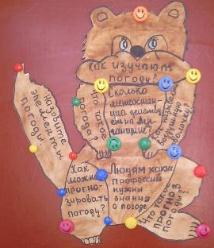 Барсучок под дубом нашел необыкновенный сундучок с волшебными замками. Их можно открыть волшебными ключами, если отгадаете загадки о погоде и ее явлениях (с каждой группы участник берет по 2 ключа, читают записку и записывают ответ в тетрадь).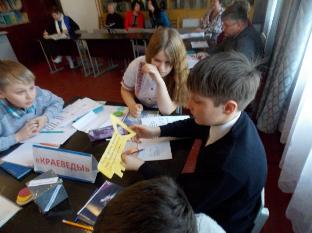 Молодцы ребята! Хорошо вы работаете, и вместе, общими усилиями мы открыли сундучок. И что же в нем? Посмотрим!IV Задание. А в сундучке на отдельных листочках записаны имена злых слуг Волшебницы (каждая команда берет по листочку с названием). Если вы сможете рассказать о характере этих слуг и какой вред они приносят, то вы сможете выгнать злую Волшебницу и вернуть дедушку Погодника. («Суховей», «Град»). При ответе ребята используют выставку фоторабот «Опасные явления нашего края».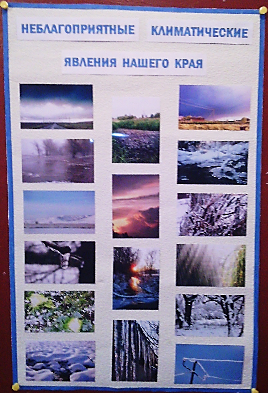 Молодцы ребята!!! Вы хорошо поработали и смогли вернуть дедушку Погодника в свои владения. Он вам очень благодарен.Задание «У природы нет плохой погоды». На рисунках с помощью условных обозначений (на доске) составных погоды указаны возможные погодные условия, характерные для каждого сезона года в нашей местности. Учащимися необходимо определить какому сезону года соответствует каждый из рисунков.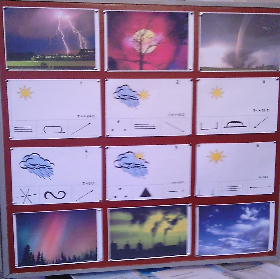 Задание «Подбери пару». (На доске 12 рисунков). Подобрать пару явлениям и процессам, определив в ответах номера рисунков, которые соответствуют один одному.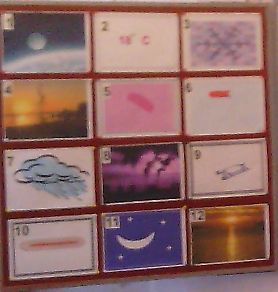 Прием  «Географический бой »                                                                                                                    Первая команда получает задание – привести примеры позитивного влияния человека на атмосферу;Вторая команда- привести примеры негативного влияния человека на атмосферу.Задание. Представьте ситуацию, что атмосфера исчезла. К каким последствиям это может привести.Ученица.   Приснилось, как неведомая сила                  Земную атмосферу унесла                  И жарко так, вдруг, солнце засветило,                  В предсмертном крике, замерла Земля,                  Везде людские и животных трупы                  С глазами, вышедшими из орбит,                  И листья на деревьях жухли скупо,                  Теряли травы свой зеленый вид                  Утихли ветры на земле огромной,                  И стих совсем круговорот,                  А воды пресные, довольно скромны,                  Не пополнялись из седых высот                  Так безнадежно суша иссыхалась                  А ночью наступали холода                  Воды в прудах, озерах не ставало,                  И реки опустели навсегда                  Метеориты землю сотрясали,                  Рождая страшные видений сны                  И на планете жутко рисовали                  Безжизненный ландшафт Луны.Разгадайте кроссворды.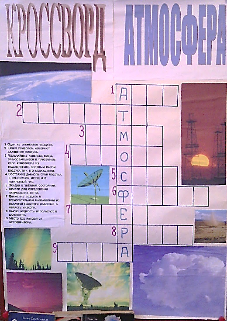 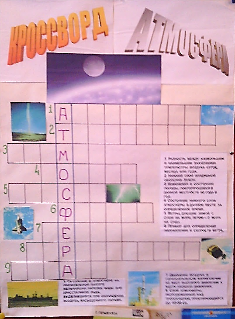 Учитель.Ребята, мы закончили изучать тему «Атмосфера», но у Вас есть возможность продолжить изучение этой темы в будущем, так как много еще не разгадано природных явлений, происходящих в атмосфере. Что это за явления, вы узнаете, просмотрев этот видеофильм.Просмотр видеофильма «Самые необычные явления природы». (https://www.youtube.com/watch?v=bo1c57ZBWkA)V. Итоги урока.  Прием «Открытый микрофон»Учитель. Что ты расскажешь о сегодняшнем уроке отсутствующему ученику? (ответы учащихся). Сегодня на уроке мы с вами обобщили полученные знания по изученной теме «Атмосфера». А теперь, после всего услышанного на этом уроке, вспомните, какое у вас самое любимое место в природе и подумайте, что нужно сделать, чтобы сберечь нашу цветущую Украину для будущих поколений чистой и прекрасной.        Ребята, откройте, пожалуйста тетради, зарисуйте на полях смайлик, который отвечает вашему настроению в конце урока. Подсчитайте смайлики свои и сложив все- команды. На оценочных листах поставьте оценку себе и учителю за урок. Подведем итоги. Сдайте тетради.VI. Домашнее задание. Повторить материал по теме «Атмосфера».I- II   уровни - подобрать загадки, связанные с темой.Ш-IV уровень - составить кроссворд, написать мини-сказку «Путешествие ветра».